Конспект прогулки – события.Задачи: • Развитие самостоятельности у детей путем участия в различных видах деятельности (сюрпризной прогулке) .• Развитие ловкости, координации движений, выносливости, умение ориентироваться по карте, пространственного мышления.• Воспитание любознательности, положительного отношения детей к путешествиям.• Формировать желание вести здоровый образ жизни.Предварительная работа:• Создание карты-маршрута.• Помощь воспитателей и родителей в изготовлении нестандартного оборудования для игр.В группе предварительно проводится беседа.Оборудование: Обручи, карта, сундук с конфетами, пластиковая бутылка( замаскированная под «Ром»).Ход:Воспитатель:  Сегодня у нас с вами необычная прогулка, мы отправляемся в путешествие на поиски клада. На пути нас ждет много интересного. Чтобы преодолеть все препятствия, нужно быть дружными, смелыми и сильными, обязательно помогать друг другу, быть внимательными. К нам пришло письмо от феи «Динь-динь» с острова «Нитландии». В нем лежал отрывок карты и письмо в котором  говорится о том ,что на нашем участке спрятан клад, но с помощью карты и подсказок мы его найдем. Но для начала нам нужна команда «Кладоискателей».Воспитатель: У нас есть команда?Дети: Да!Воспитатель: А команда должна слушать Капитана и выполнять приказы по караблю.Проводится игра: Лево руля- все бегут в левую сторону, Право руля- все бегут  в правую сторону, Нос- все бегут в перед , Корма- все бегут назад, поднять паруса- все останавливаются и поднимают руки вверх , Драить палубу- все делают вид, что моют пол, пушечное ядро- прыжок в верх, Адмирал на борту- стают по стойке смирно и отдают честь.Воспитатель: Отлично! Теперь я вижу, что вы настоящая команда.(Команда получает отрывок карты  и вместе с воспитателем определяют, куда они должны направиться)  Воспитатель: ОЙ, а тут не вся карта? А только ее часть, остальную мы найдем пройдя  через болото по кочкам .Клад могут искать только бесстрашные, сильные и выносливые ребята вот мы вас и проверим, нужно пройти по кочкам не замочив ноги.(прыжки по разложенным на земле обручам.)Воспитатель: Ну, вот мы и прошли это болото, но перед нами еще и мост!(Пройти по бревнам или лавочке, «змейкой»).Воспитатель: Вот он наш корабль! Все на борт! ( на корабле в бутылке из под «Рома», находят вторую часть карты.Воспитатель: Но прежде чем ее разгадать, проверим какие вы сообразительные и хитрые. Нужно правильно и быстро ответить на загадки и не поддаваться на уловки:Кукарекает спросонокМилый, добрый….Не поросенок, а петух.Кто грызет на ветке шишку?Ну конечно, это…..Не мишка, а белка.Кто взлетит с цветка вот-вот?Разноцветный….Не бегемот, а мотылек.Кто с утра в хлеву мычит?Я так думаю, что…….Не кит, корова.Быстрее всех от страхаНесется…..Не черепаха, а заяц.Кто в малине знает толк?Косолапый, бурый…..Не волк, а медведь.В теплой лужице своейГромко квакал…..Не воробей, а лягушка.Воспитатель: Какие вы молодцы! Ну а теперь посмотрим,  какие вы ловкие? «Дракон» (дети встают «паровозиком»  «голова, догоняет хвост»)Воспитатель: молодцы! Теперь давайте посмотрим, как обозначен наш клад?Дети: Красным крестиком! Который находится на «Грибе».(Дети бегут к песочнице с «грибом» и находят там подсказку.)Чтобы клад вам отыскатьНужно усердным стать.В песочнице у домикаКопать, копать, копать!(Дети находят в песке последний отрывок карты.)Воспитатель: Ну, вот мы карту и собрали, теперь давайте посмотрим, красной  линией нарисовано место, где спрятан клад и написано:Если хочешь клад найтиНужно под грибок зайтиОтдохнуть  и посидетьИ под шляпку посмотреть!.(Под крышей песочницы висит сундучок, а в нем конфеты в виде монет.)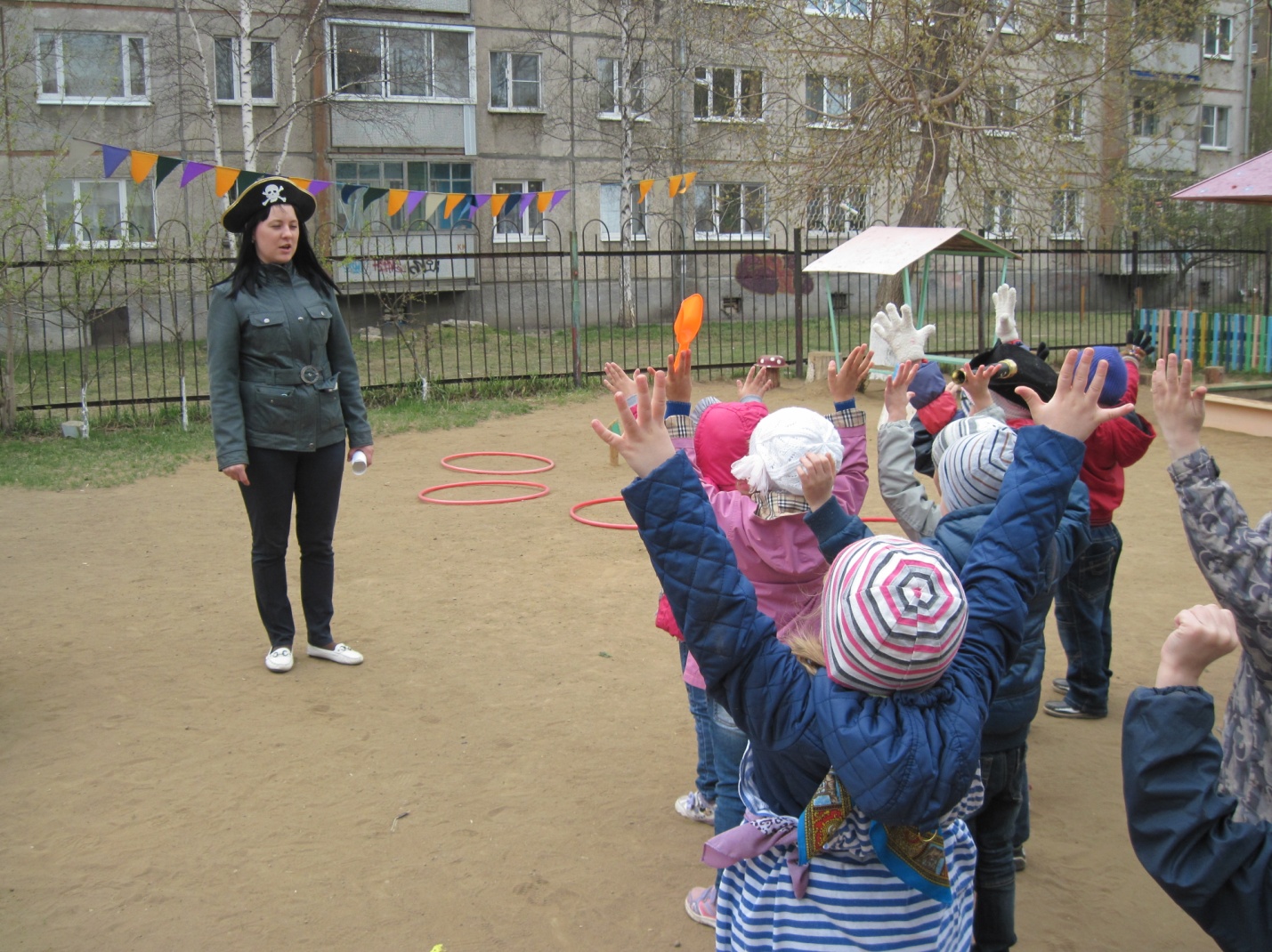 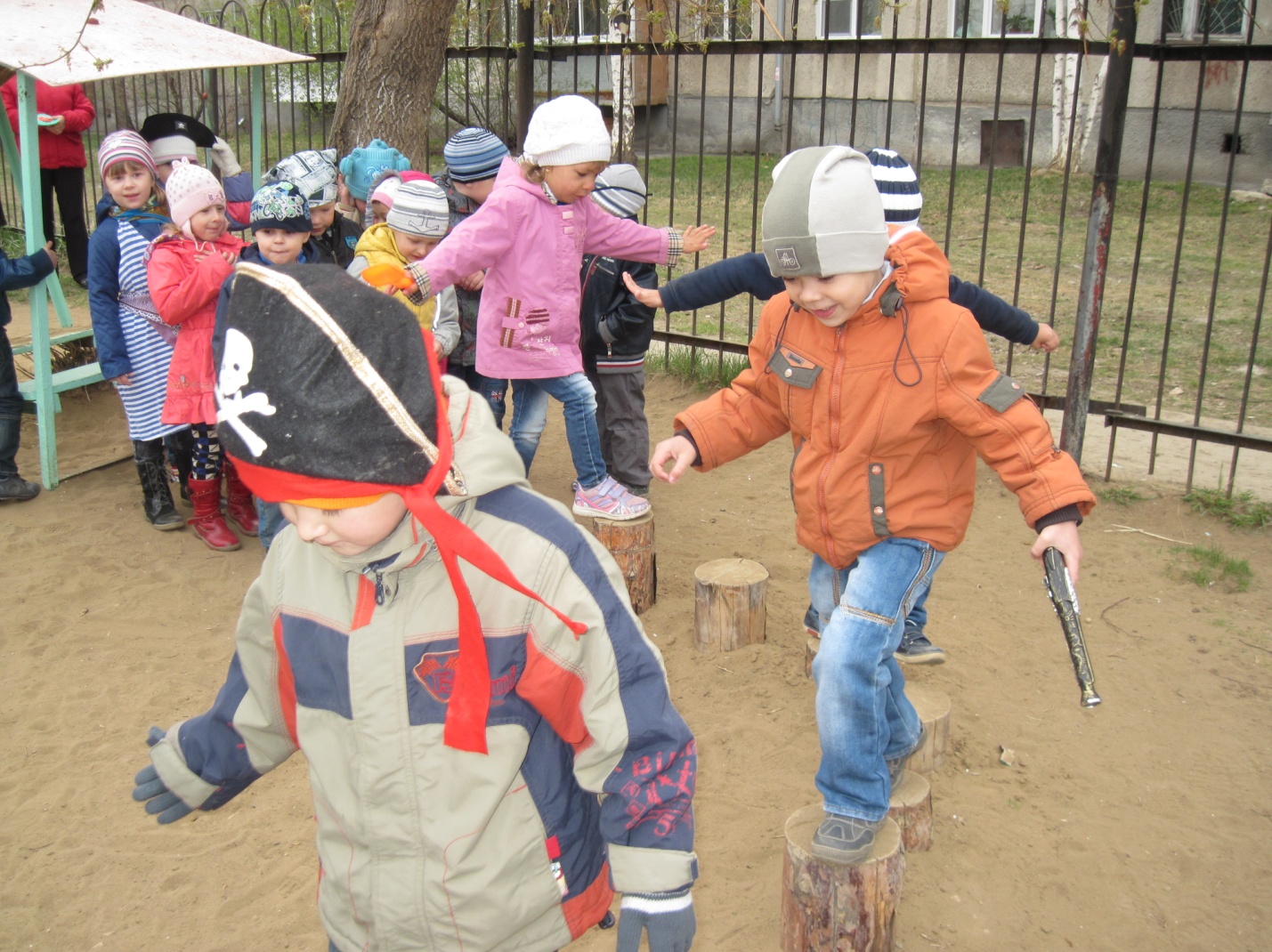 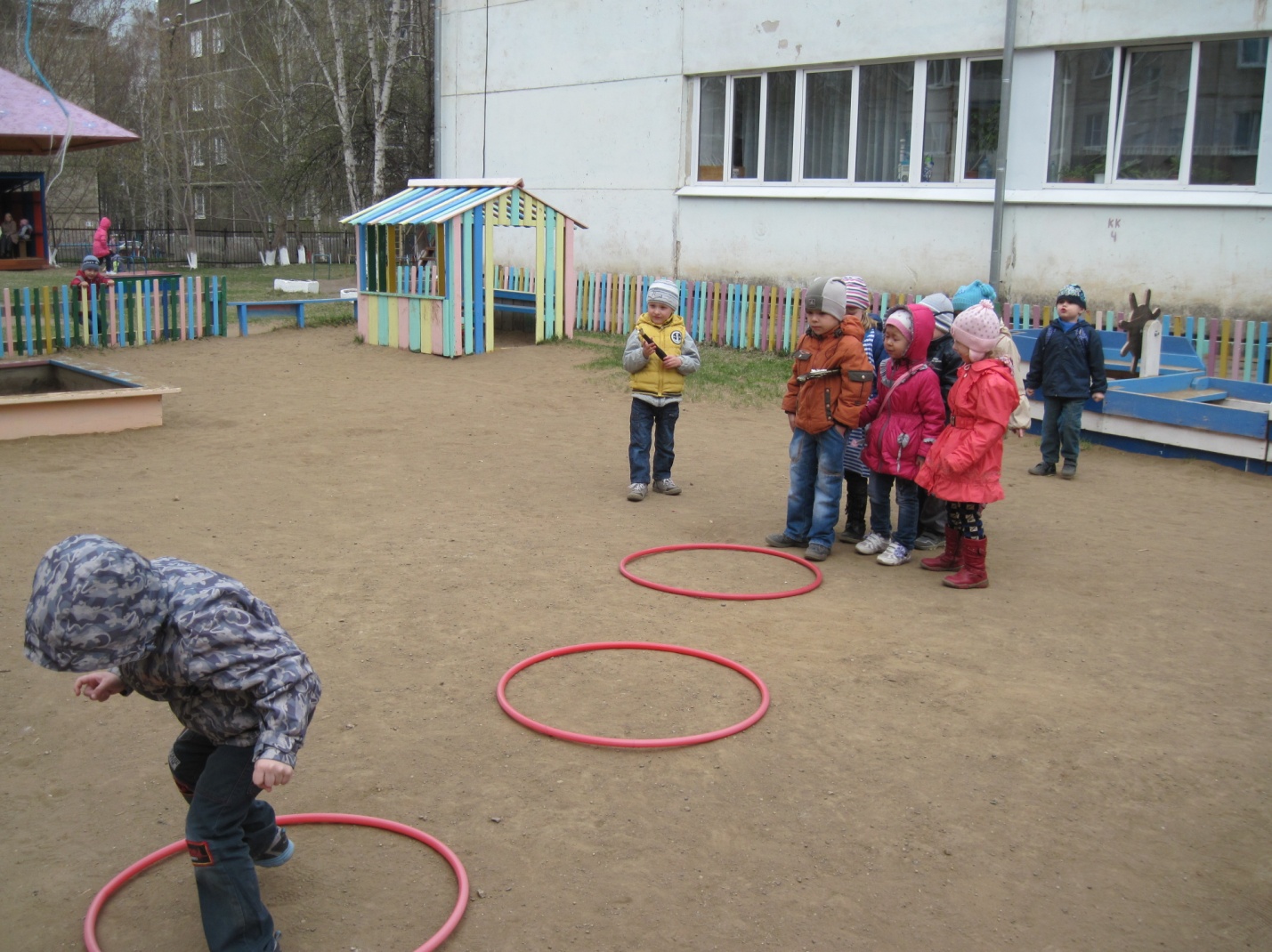 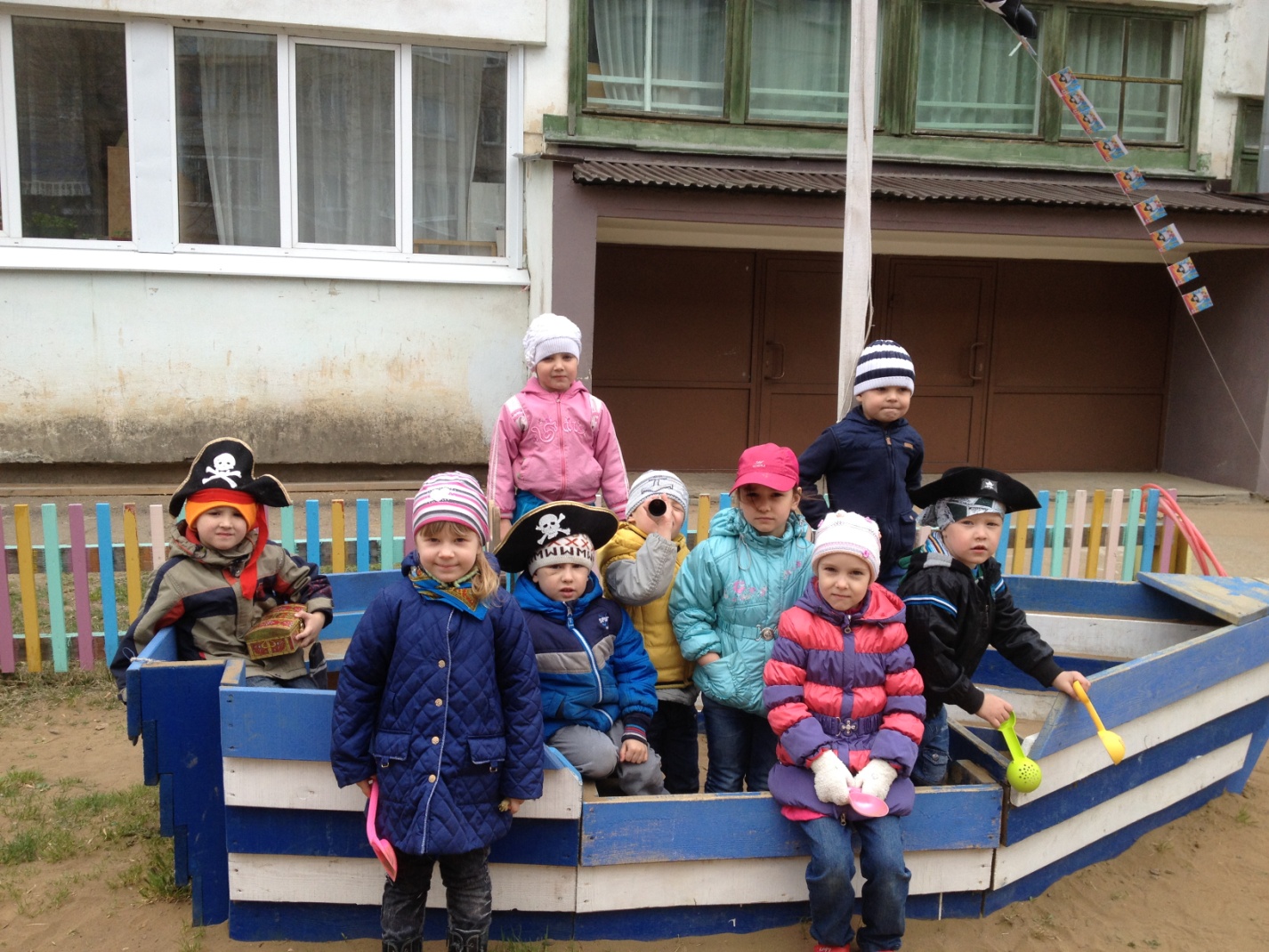 